                MIĘDZYNARODOWE FILD TRIALSY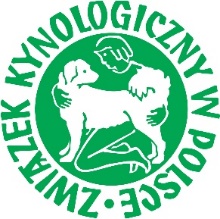     Karta oceny pracy psaMiejsce testu (miejscowość, oddział ZKwP):……………………………..Data:……Nazwa i przydomek psa:……………………………………………………………..Rasa:…………………………………Data urodzenia:…………………..; Płeć:…………………Nr. PKR: ………………………………; Nr rejestracyjny:……………………Nr chip:…………………………….; Umaszczenie: ………………………….Właściciel: ………………………………..Przewodnik:………………………………..Komisja sędziowska przyznała punktów ….. i ocenę:doskonałą bardzo dobrą dobrą CQN Lokatę:…....; w konkurencji:……..CACT res CACT CACIT  Res. CACIT  Podpis sędziego głównego:                                                              Podpisy sędziów:Pieczęć organizatora